ARTICULO 11NUMERAL 1MES DE FEBERO	2024DISPONIBILIDADPRESUPUESTARIA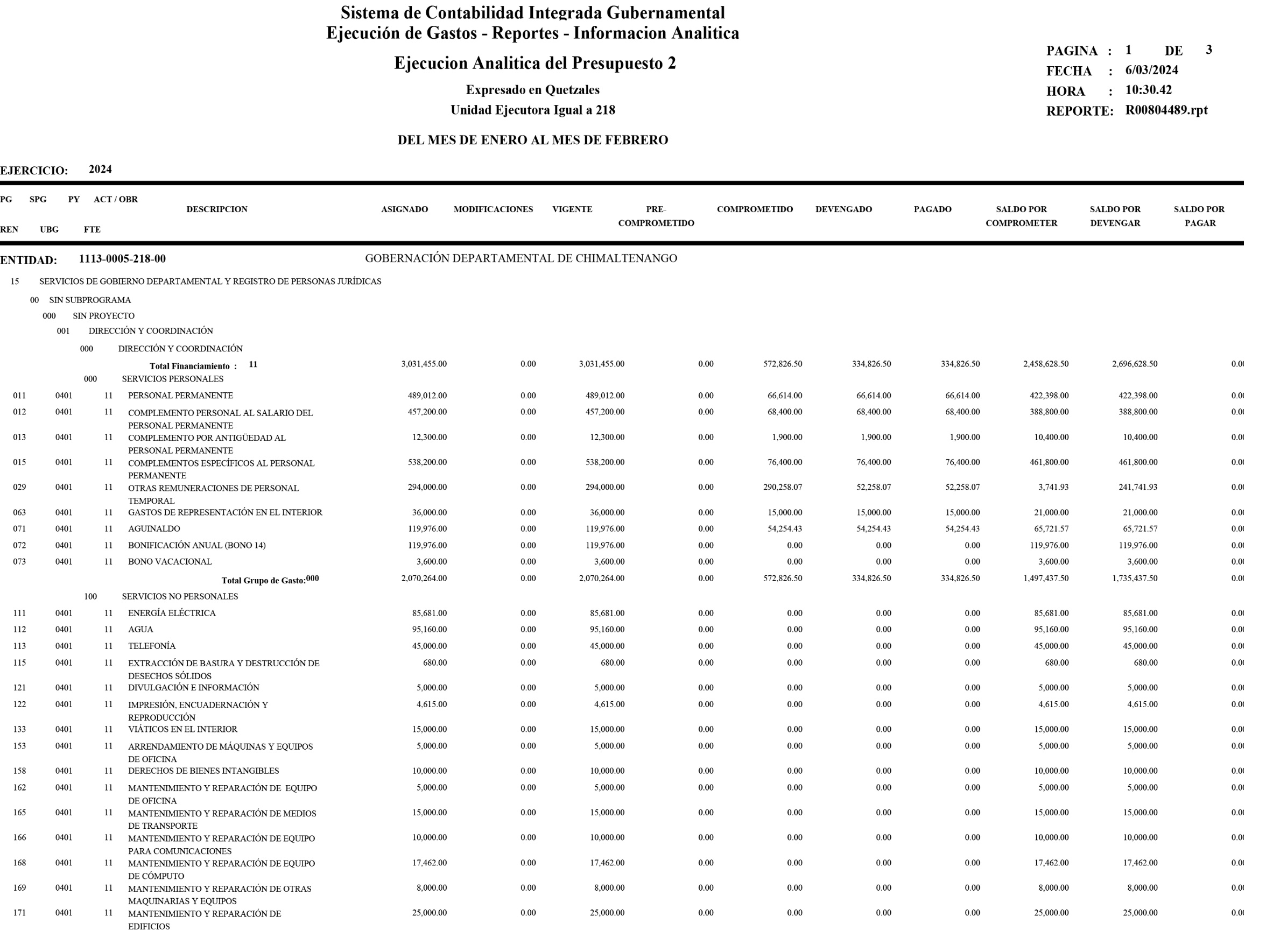 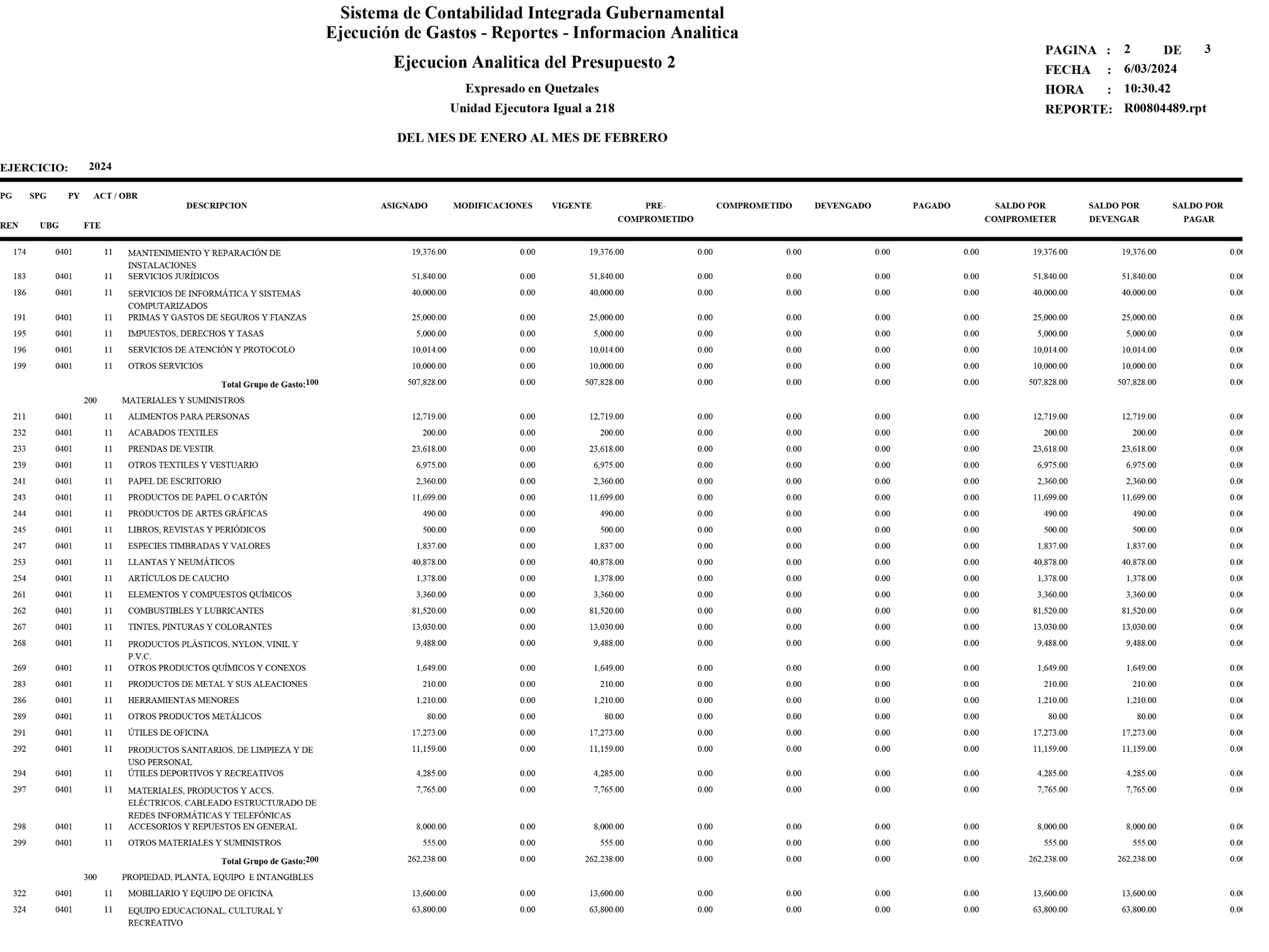 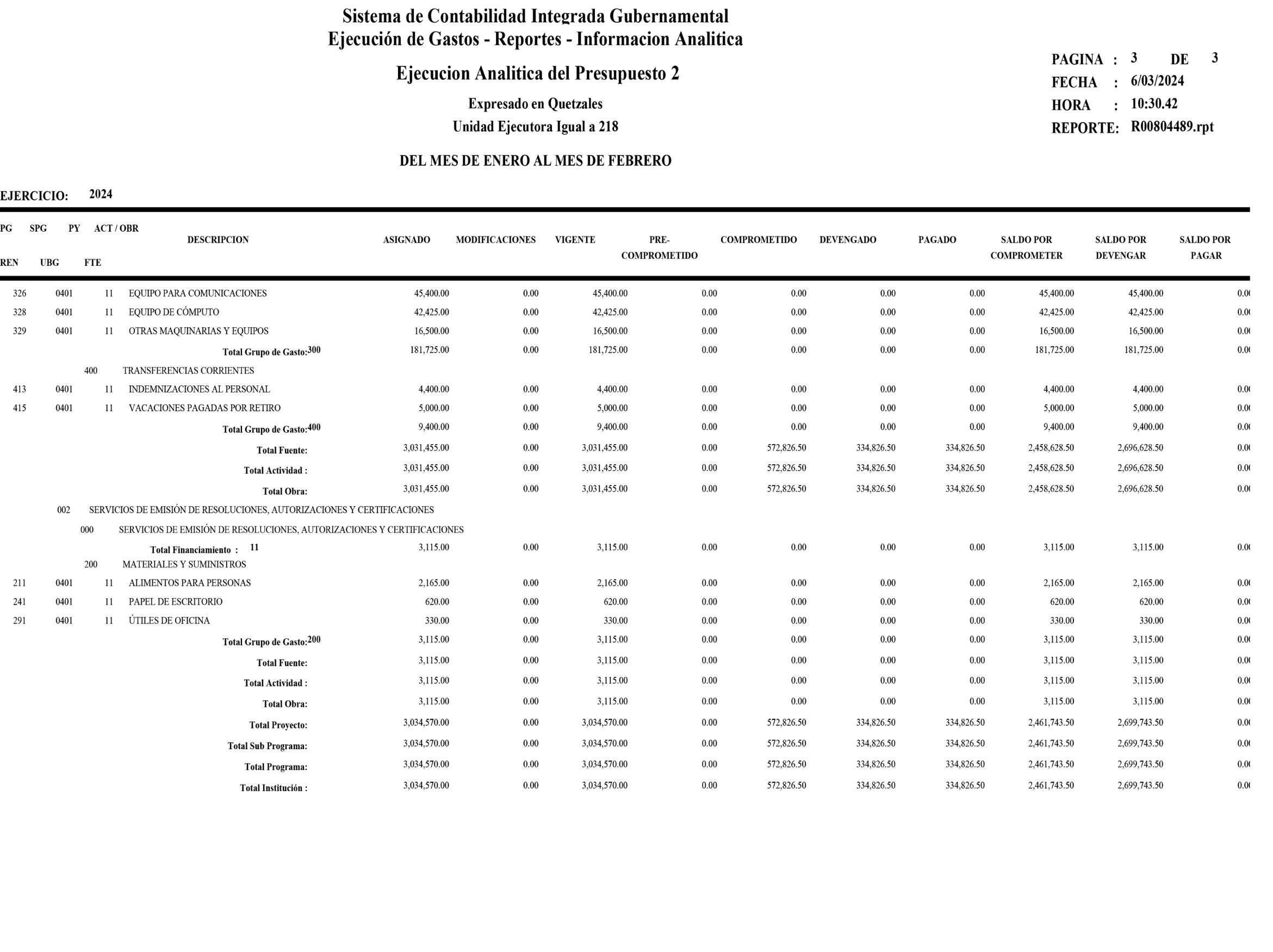 